Кисленко Николай Петрович, каф. Прикладной математики, оф. 436, тел. 266-05-41, kis@sibstrin.ru 3 семестр: базовая информатика (16 ч. лекций + зачет в форме тестирования test.sibstrin.ru или фэпо.рф)4 семестр: основы работы в MathCAD + экзамен5 семестр: численные методы и решение инженерных задач в Mathcad + экзаменПособие: Информатика. Базовый курс (в 3 частях)НГАСУ, 2011-12Ч.1. Воробьева А.П. 1. Теоретич.информатика 2. Архитектура ЭВМЧ.2. Ершова Е.Е. 3. Программное обеспечение 4. МоделированиеЧ.3. Кисленко Н.П. 5. Алгоритмизация и прогр-е. 6. Сети и ИнтернетВ библиотеке; или sibstrin.ru – Студентам – Учебные материалы – ИнформатикаДанные и единицы из измеренияПр.1. Имеется 233 бит. Объем в Мб = ?=2^33/8/1024/1024 (1024) Строчка вниз по таблице соответствует делению на 1024 (210)Пр.2. 1 Тб = ? Кб=1*1024*1024*1024 или =2^40/2^10Пр.3. Скорость передачи данных = 256000 бит/сек. Передача файла заняла 2 мин. Размер файла в Кб=?256000/8 = 32000 байт/сек * 120 сек /1024 (3750 Кб)Пр.4. Ск.передачи = 28800 бит/сек. Ск. времени нужно для передачи файла в 72000 байт?28800/8 = 3600 байт/сек72000 / 3600 = 20 сек.Двоичное кодирование данныхФормула Хартли:		N = 2M,где N – кол-во различных значений, к-рые можно закодировать	M – кол-во бит, требуемых для кодированияПр.1.Сколько бит нужно для кодирования инф-ции о колоде из 36 карт (4 масти, 9 карт каждой масти)Найти ближайшую сверху степень "двойки" к кол-ву разных кодируемых значенийТ.к. 2^2 >= 4 то 2 бита на мастьТ.к. 2^4 >= 9 то 4 бита на величину (4+2=6)Или т.к. 2^6 >= 36Пр.2. Ск.бит нужно для кодирования а) 26 букв латиницы б) 33 букв кириллицы   а) 5  б) 6Пр.3. Инф-ний объем 1 точки 256-цветного растрового изображения = ? байт"2 в какой степени >=256?"   8Пр.4. Как изменится объем файла, если исходное кол-во цветов = 216, а затем его сохранили с 232 цветов?2^16 цветов – 16 бит на точку2^32 – 32 бита на точкуЕсли пренебречь заголовком файла, объем увеличится в 2 разаПр.5.Есть 32 мяча, из к-рых X – желтые. Вынимается 1 мяч. Сообщение "извлечен мяч не желтого цвета" несет 4 бита информации. X=?Варианты: 32 30 16 8Формула Шеннона: кол-во информации о событии I связано с его вероятностью p формулойI = LOG 2 (1/p)Если кол-во инф-ции, полученной во время события, равно I бит, то вер-ть этого события = 2-I. Т.к. фраза несет 4 бита инф-ции, вер-ть того, что мяч не желтый = 1/24 = 1/16. Значит, не желтых мячей 1/16 часть 32/16 = 2. Тогда желтых 30Или решая ур-ние с известным I=4, получим вер-ть 1/16Пр.6. Ск. есть различных посл-стей символов "a" и "b" длиной 5 ?A кодируем битом 0, b – битом 1 … то 2^5 = 32Пр.7. Ск.есть различных посл-тей из 3 символов "а" и 2 символов "б"Для выборок с повторениями, часть эл-тов которых неразличима (шары одного цвета, одинаковые буквы) действуют правила:Расположение N объектов по K различным ячейкам имеет NK вариантов (при N=2 – формула Хартли)На мн-ве из N эл-тов, среди которых k1 1-го вида, k2 2-го вида, …, km m-го вида, кол-во различных перестановок = N! / (k1!*k2!*…*km)У нас N=5, k1=3, k2=2, 5! / (3!*2!) = 10Пр.8.Ск. есть способов переставить красный, зеленый и синий шарики?Число перестановок из N различных объектов по K выбранных = N! / (N-K)!3!/0! = 6, т.к. 0! по определению = 1или по пред. Формуле = 3! / (1!*1!*1!) = 6Пр.9. Ск. способов выбрать 2 шарика из 4?= 4! / (4-2)! = 12Если имеем не перестановка, а комбинацию (порядок эл-тов в выбранной группе не имеет значения), то число сочетаний из N объектов по K =C NK = N! / (K! * (N-K)! )Пр.10. Перестановки по 2 шарика из 33! / (3-2)! = 6   			=ПЕРЕСТ(N;K)12 21 13 31 23 32						  в Excel!Комбинации по 2 шарика из 33! / (2!*1!) = 3			=ЧИСЛКОМБ(N;K)12 13 23Дома:Пр.11. Объём сообщ. = 32 Кб, 64 страницы по 16 строк по 64 символа. Алфавит, к-рым записано сообщение, включает не более ? символов=64*16*64 = 65536 символов=32*1024*8 = 262144 бит для кодированияПоделив, получили 4 бита на символМожно закодировать не более 24=16 значений (емкость алфавита)Пр.12. Имеется 3 красных и синих шарика. Ск. способов их переставить?Перестановки, 2 вида объектов= 6! / (3!*3!) = 120/6 = 20 способовПособие ч.1, 1.1-1.3Системы счисления (с.с.)Число A в позиционной с.с. представляется какA = an-1*pn-1 + an-2*pn-2 + … a0*p0 + a-1*p-1 + … + a-m*p-m p – основание с.с.,ai – цифры числа,n – кол-во цифр в целой части,m – в дробнойПр. 123.510 = 1*102 + 2*101 + 3*100 + 5*10-1 Число в с.с. с основанием P включает цифры 0,1,..P-1. Если P от 11 до 36, вместо недостающих цифр исп. буквы A … ZМакс. N-разрядное число в с.с. с осн. P =PN-1 - 1 – для чисел со знакомPN – 1 – для чисел без знакаПр. Для 2-байтового целого со знаком макс. значение = … 215 – 1 = 32767Перевод A10 -> QN : в целых числах делим A на N, выписываем остатки от деления. Закончить, когда останется число <N. Q = последовательности остатков, прочитанной справа налевоПр. 1210 - ?2= 1100Пр. 25410 - ?16 = FEПеревод AN -> Q10 : цифры числа A нумеруем справа налево с нуля и последовательно умножаем их на соответствующие степени числа N; произведения складываемПр. 378 -> ?10  В стандартном Калькуляторе: выбрать Вид – Программист, реализованы переводы между с.с. с осн. 2,8,10,16Переводы между с.с. с осн. 16 и 2Пр. 110011110 = 0001 1001 1110 = 19E(справа налево разбили на четверки цифр, если надо, слева дополнили нулями, перевели по таблице)Пр. -201310 –> ?2 Переводим +2013 , получаем 111 1101 1101Дописываем слева нули до нужного количества бит, напр., для 2 байт 0000 0111 1101 1101Инвертируем (обращаем) все биты					1111 1000 0010 0010В двоичной с.с. прибавляем 1 к обратному числу					1111 1000 0010 0011Основы матем.логикиВысказывание – повествовательное предложение, о к-ром однозначно можно сказать, что оно истинно (true) или ложно (false).Логические операции служат для построения составных высказываний из простых. Описываются таблицами истинности.Отрицание: NOT, "не", -AКонъюнкция: AND, "и", A ^ B, A & B, лог.умножениеДизъюнкция: OR, "или", A v B, A | B, лог.сложениеСтрогая дизъюнкция XOR отличается от OR тем, что 1 на 1 = 0Старшинство (по убыванию): 1) NOT 2) AND 3) OR и XORПр. A and not B or C ===   (A and (not B)) or CПр. –X v Y ^ X v Z, если X=0, Y=Z=1     1 v 1 ^ 0 v 1     1 v    0  v 1 == 1Для упрощения лог.выражений используются законы логики (см. с .62 эл.версии)Дома: ч.1, пп. 1.4-1.6Упростить:Not (A and B) or B = Not A Or Not B or B =Not A Or 1 = 1Not (A or B) and B or C = Not A And Not B And B Or C = Not A And 0 Or C = 0 Or C = CЛогические элементы ЭВМ – см. ч. 1 с. 64-66 эл. ВерсииТема 2 (ч. 1) – на сам.изучениеТема 3. Программное обеспечение (ПО) ЭВМ (ч.2 пособия)Классификация ПО:Системное ПО – для обеспечения работы ЭВМ и сетей – операционные с-мы, драйверыПрикладное ПО – для решения задач в конкретных предм.областяхОС – комплекс программ, предназначенный для:Управления работой устройств ЭВМ;Управления выполнением приложений;Управления файловой системой;Поддержки интерфейса пользователя.Классификация ОС:Однозадачные/однопользовательские (DOS, мобильные)Многозадачные/многопользовательские (Windows-, Unix-совместимые)Основные концепции ОС Windows:Мультизадачность;Визуальная ориентированность;Объектная ориентированность;Универсальный графич.интерфейс (GUI);Технология внедрения и связывания объектов;Технология обмена данными (Буфер Обмена)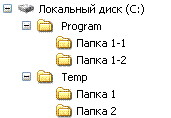 Файловая система.Задача 1. Пути к файлам1. Полный путь (с указанием диска)c:\Program\text.txtПуть от корня диска (головного каталога)\Temp\Папка1\Привет.docx –"файл находится в папке \Temp\Папка1\ текущего диска"Путь от текущей папки: ./Вася.bmp – "файл находится в текущей папке"Папка1/Вася.bmp – "… в папке Папка1,  вложенной в текущую"Путь от родительской папки: ../../Temp/Папка 1 – "путь из Папка 1-1 в Папка 1"Задача 2. Маски в именах файлов/папок – позволяют описать сразу группу файлов с похожими именами:* в имени файла/папки – любое непустое кол-во любых символов;? -=- - один допустимый символ или пусто*.* - любые файлы любых типов*.txt – все файлы с типом "txt"A*.* - все файлы с именем на "А"?????.txt – файлы типа txt с именем до 5 буквТехнологии обработки текстовой информацииКодировка – соответствие между символами и кодирующими их двоичными числами. Символы с кодами 0-127 (ASCII) одинаковы во всех кодировках;Шрифты. Ед.измерения – пункты (pt). 72pt = 1 дюйм (на печати)2 типа шрифтов:Матричные (значок "принтер" или "A") – описание символа хранится как матрица точек (пикселов)(-) ниже качество, нет произв.размера(+) выше ск. обработки и печатиВекторные (значок "TT" или "O") – описание символа – это его геометрич.модель, составленная из примитивов (отрезок, дуга, …) и отношений между ними(-) трудоемкость разработки и обработки(+) высокое качество, произв.размерСвойства: Размер в pt;Начертания (Ж, К, Ч);Кернинг (межсимвольные интервалы).Стандартные:Структура и форматирование текст.док.Технология обработки электронных таблиц (Excel)В ячейках листа Excel располагаются объекты 3 типов: Число; Строка; Формула (со знака =)Принцип: "1 ячейка = 1 величина"Всё форматирование: комб. клавиш Ctrl+1 (Формат ячеек)В формулы могут входить: числа, ссылки на ячейки, 5 арифм.действий (^ степень, * / + - )Станд. Функции: =имя(аргумент1; …; аргументN)СУММ – сумма аргументовСРЗНАЧ – арифм.среднееМАКС, МИН – максимум и минимумПРОИЗВЕД – произведениеАргументами м.б. : отдельные ячейки и диапазоны =СУММ(A1:B2) – сложить числа из A1, A2, B1, B2=СУММ(A:A) – сложить все числа из столбца AУсловные расчеты.=СУММЕСЛИ(Д1;У;Д2) – просматривая диапазон Д1, складывает числа из диапазона Д2, отвечающие условию У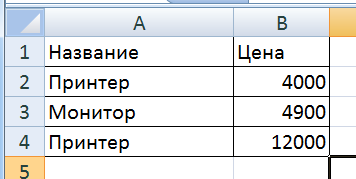 =СУММЕСЛИ(A:A;"Принтер";B:B) – сложил цены только принтеров=СЧЁТЕСЛИ(Д1;У) – количество ячеек в диапазоне Д1, отвечающих условию У=СЧЕТЕСЛИ(A:A;"Принтер") – подсчитал кол-во записей о принтерах=ЕСЛИ(У; Ф1; Ф2) Если условие  истинно, считается формула Ф1, иначе Ф2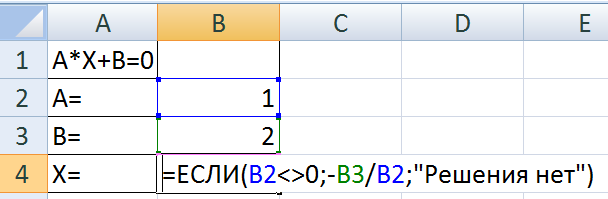 Операции And, Or реализованы как функции И, ИЛИ:Пр. В столбце B – зарплаты, в C – пометки "+" з/п от 20 до 40 т.р.=ЕСЛИ(И(B2>=20000;B2<=40000);"+";"-")ЕСЛИ можно вкладывать в любые функции счёта для выполнения условных расчётов любой сложности:=ПРОИЗВЕД(ЕСЛИ(A:A=0;1;A:A))Перемножит числа из столбца без нулей (заменили на 1)=МАКС(ЕСЛИ(E:E<0;E:E;-1E30))Максимум по столбцу E без отрицательных чисел (заменили на -1030)Формула с диапазоном завершается комбинацией клавиш Ctrl+Shift+Enter !Технологии обработки графической инф-цииКлассификация графики:По типу кодирования:Растровая (точечная) – хранится инф-ция о цвете каждой точки рисунка(+) простота хранения и кодирования, высокое качество представления(-) при любом масштабировании качество только ухудшаетсяВекторная - хранится матем.модель рисунка, составленная из графич.примитивов (дуг, отрезков и т.д.)(+)качество не меняется при масштабировании(-) более ограничены выразит.средства2. по типу хранения:Сжатая – рисунок хранится как архив;Сжатая с потерей качества – при архивировании исключается инф-ция о малых цветовых различиях;Несжатая – файл хранится "как есть"3. по кол-ву представляемых цветовГрафические форматы:Основная модель представления цвета в графике: RGB (Red-Green-Blue), цвет = совокупности интенсивностей 3 базовых цветов. В Real Color интенсивность каждой компоненты представлены 1 байтом, цвет запис. как #RRGGBB, где RR, GG, BB – 16-ричные интенсивности красного, зеленого и синего.#000000	черный			#FFFFFF белый#FF0000	красный			#000080 темно-синий#CCCCCC	серый, светлее	#333333 серый, темнееОсновы систем управления базами данных (СУБД)Принципы организации данных в БД:Полнота и непротиворечивость данных;Минимальная избыточность;Минимальная зависимость от особенностей прогр. или аппар.реализацииУровни представления данных в БД:Модели представления данных:Иерархическая – "дерево", где узлами являются объекты данных, а ветви показывают связи. У каждого объекта 1 предок и N>=0 потомков(+) простота и однозначность представления, лёгкость адресации(-) недостаточная гибкостьИсп. – программирование, матем.моделированиеПр. – дерево папок ОССетевая – теоретически возможны любые связи между объектами(+) высокая гибкость моделирования(-) сложность моделирования и исп-яИсп. – автоматиз.системы управления, экспертные системыПр. – служба wwwРеляционная – представление данных в виде взаимосвязанных таблиц(+) простота, относительная нез-сть от средств реализации(-) существенная зависимость скорости обработки от объёма БДИсп.-е – все существующие СУБДОсн.понятия СУБД:Поле (атрибут) – столбец таблицы, описывающий 1 свойство объектаЗапись (кортеж) – строка таблицы, запись об 1 объектеТаблица (отношение) – совокупность записей с заполненными значениями атрибутовПервичный ключ – поле, уникальным образом идентифицирующее запись. (Пр.: фамилия – нет, № зачетки и паспорта – да)Внешний ключ – поле, содержащее ссылку на поле в другой таблице (для связывания таблиц)Главная таблицаСправочник "Оклады"В справочнике 1 оклад для каждой должности;В глав.таблице >1 записи с одинак.должностьюСтруктура БД (схема) – совокупность инф-ции о таблицах и их связяхТипы связей между данными:1:1 ("один к одному") – запись в табл. A имеет не более 1 связанной записи в табл. B и наоборот.Исп.е – разделение доступа, сохранение сведений, относящихся к подмножеству табл. AПр. "Студент" – "№ зачетки"1:N ("один ко многим") – записи в табл. А может соотв. несколько записей в табл. B, но не наоборотИсп.е – основная связь между главной и подчиненной таблицамиПр. "Должность" – "Должностной оклад"; "Группа" – "Студент"N:M ("многие ко многим") - = - = - И НАОБОРОТРеализуется как 2 отношения 1:N через связующую таблицу.Пр. "Студенты" – "Дисциплины", "Заказы" – "Товары"ЗаказыТоварыОсновные объекты БД:Таблицы + схема данных (связи)Запросы – таблица, автоматически сформированная по данным одной или нескольких таблиц с помощью SQLФормы – окно для просмотра и редактирования данных из таблицОтчеты – документ для анализа/печати таблиц или запросовЗадача. Создать базу данных "Сотрудники" со следующей структурой:Дома: ч. 2 пособия тема 2 ("Моделирование")Тема 5. Алгоритмизация и программирование (ч.3, тема 1)1) Определение и свойства алгоритма – с. 7Алгоритм – однозначно определенная последовательность действий, записанная на понятном исполнителю алгоритмическом языке, определяющая процесс перехода от исходных данных к результату.Свойства алгоритма:1. Дискретность – состоит из отдельных инструкций (шагов);2. Однозначность (детерминированность) – в одинаковых начальных условиях получаются одинаковые результаты, каждый шаг понимается исполнителем единственным образом;3. Результативность – за конечное число шагов достигается некий результат;4. Массовость – алгоритм решает класс задач, различающихся исходными данными.Формы записи:Текстовая (псевдокод) – естественный, частично формализованный языкПр. нач ввод a,b,c (вещ.)    d = формула1    если d>=0 то нач      x1 = …      x2 = …      вывод x1,x2    кон    иначе вывод "Корней нет"    для x от 1 до 10 шаг 1 нц    кц    кон Графическая (блок-схема) – шагам алгоритма соотв. геометрические фигуры, а посл-ть шагов задана связями между фигурами.Стандартные элементы блок-схем, с.9-10Существуют 3 базовых алгоритмич.структуры (со с. 11):Следование (линейный алгоритм)Ветвление (разветвляющийся алгоритм)ЦиклI У линейного алгоритма 3 основных оператора:Ввод – позволяет задать исходные значения данных алгоритма. Обозн. – блок 5, ввод, read, readlnПрисваивание – исп. для задания значений переменных, вид = или := ("присвоить")Сначала берется (вычисляется) значение справа от знака, затем оно пишется в переменную слева от знака.Пр. k:=0 {В k записали 0}    k=k+1 {Значение k увеличили на 1}    c=a; a=b; b=c;            {значения a и b меняются местами}    r = sqrt ( sqr(x2-x1) + sqr(y2-y1) )r = расстояния между точками (x1,y1) и (x2,y2)sqr – квадрат, sqrt – квадратный корень"стандартные функции" выполняют типовые вычисления. Обычно исп. с-му обозначений из pascal:2016 div 100 = 20       2016 mod 100 = 16Следить за скобками! Н-р, a+b/2 – это не (a+b)/2Вывод – отобразить результаты работы алгоритма. Обозн. – блок 4 или 5, вывод, write, writelnII Ветвление.Как правило, условия пишутся с помощью 6 операций отношения (ОО):= или ==   != или <>    >=  <=  <  >Равно      не равноОО исп. только в виде АВ1 ОО АВ2 (между 2-мя арифм.выраж.)(a<x) and (x<b) 	– верноa<x<b				- неверноСоставное условие может включить логические оп-ции AND, OR, NOT.Пр. "x принадлежит [a,b]"    (x>=a) and (x<=b)    "x не принадлежит [a,b]"     not ( (x>=a) and (x<=b) )  или     (x<a) or (x>b)"хотя бы одно из a,b,c положительно"(a>0) or (b>0) or (c>0)"заданы a,b,c , возможность построения треугольника со сторонами a,b,c"(a<b+c) and (b<a+c) and (c<a+b)Короткий условный оператор.если условие то оператор; if         thenЕсли условие истинно, выполнится оператор, иначе он будет пропущен.Пр. Если x и y – одного знака, вывести сообщ.если x*y>0 то вывод "Одного знака"Пр. Если введено знач.<0, сообщить об ошибке и прерватьввод xесли x<0 то нач    вывод "Ошибка" 	halt (стоп)конПолный условный оператор, всегда выбирает 1 из 2.Если условие то оп1 иначе оп2 if	         then     elseПр. Проверить, принадлежит ли точка с коорд. (a,b) прямоугольнику с левым верхним углом (x1,y1) и правым нижним (x2,y2) if (a>x1) and (a<x2) and (b>y2) and (b<y1)   then write 'принадлежит'else write 'не принадлежит'Пр. Корректно найти значение c=a/bif b<>0 then c:=a/belse write 'Деление на ноль!'Составной условный оператор выбирает одну из нескольких ветвей алгоритма:if условие1 then оператор1else if условие2 then оператор2else if условие3 then оператор3else оператор4; {если все 3 условия ложны!}Для точки, не лежащей на осях координат, определить номер ее координатной четверти Ввод x,yЕсли x>0 то нач  	Если y>0 то n=1    Иначе n=4КонИначе нач    Если y>0 то n=2    Иначе n=3конвывод nIII. Циклы.Цикл – характеризуется повторением вычислений над некоторым набором данных. Числом повторений тела цикла управляет специальная переменная – счётчик или управляющая переменная (УП). На УП накладывается условие, определяющее, до каких пор выполняется цикл.Обычно циклы взаимозаменяемы:Оба этих цикла выполняются по 10 раз, УП x принимает значения 1,2,…,10:до цикла УП должна получить начальное значение;в условии задаётся конечное значение УП;в конце тела цикла УП должна изменяться.В теле любого цикла должно быть обеспечено изменение УП, чтобы цикл мог завершиться!Любой цикл с конечным числом шагов удобнее записать в виде цикла с параметром.Цикл с параметром – форма записи цикла с предусловием, применяемая для:компактной записи закона изменения УП в заданных пределах;обработки векторов и матриц (списков и таблиц).Формы записи закона изменения УП:На псевдокоде:для УП от НачЗн до КонЗн шаг Шаг нц      тело    кц											или   for i:=1 to n do begin      тело   endЧаще всего наборы данных описаны как массивы. Массив – упорядоченный набор однотипных переменных (элементов).Пр. в математике 1-мерный массив = вектор (список),		2-мерный массив = матрица (таблица)Элементы между собой различаются по номерам.Номер переменной в массиве – её индекс. Обычно индексы нумеруются с 1.Пр. Оценки 20 студентов за экзамен?   a : array   [1..20]   of  integer;  имя  массив нумерация      целочисленный   					float или real – вещественный						 	  string – строковыйПр. Координаты 10 точек на плоскости? 1) x,y : array [1..10] of real;  т.к. величины м.б. не только    целочисленнымиP : array [1..10,1..2] of real;так тоже возможно; массив P состоит из 10 элементов, каждый элемент – это набор из 2 значений (X- и Y-координаты очередной точки).Взять из массива одну величину (элемент) можно записью вида a[1] или a1 "1-й эл-т массива a"  b[2,3] или b2,3 "эл-т матрицы b из 2-й строки и 3-го столбца"Все действия с массивами выполняются в цикле с параметром! (for, для) Поэлементно!Пр.1. Пользователь вводит 5 эл-тов массива AДля  I := 1 до 5 выполнять ввод A[i]Пр.2 В массиве A – 20 оценок за экз. Найти средний баллS = 0 {искомый средний балл обозначили S}для n от 1 до 20 шаг 1 нц  S = S + A[i] {к сумме прибавили очеред.оценку}кцS = S / 20 {Поделили сумму на 20 – средний балл}Типовые алгоритмы – задают правила выполнения типовых расчётов.Табулирование – составление списков или таблицОпределить УП цикла и задать ей нач.значение – левая граница интервала её измененияПишется цикл с предусловием вида УП<=КЗ, где КЗ – правая граница интервалаВ теле цикла вычисляется и формируется 1 строка таблицыПоследний оператор тела цикла – увеличение УП на шагПр. Составить таблицу стоимости 1,2,…,K единиц товара при цене за единицу = Z руб.ввод K,Zi:=1 {A, УП – кол-во ед.товара}пока i<=K нц  {B}   стоимость := i*Z   вывод i,стоимость {C}   i := i+1 {D}  кц Вычисление суммы, количества или произведенияДля каждой искомой величины предусмотреть по переменной того же типа, что исходные данные (сумма целых – целое, вещественных – вещественное);До цикла присвоить начальные значения всем величинам, которые в нём ищутся:Сумме или количеству 0, произведению 1  С. В теле цикла (как в алгоритме 1), если выполнено условие подсчета, вычисляем по правилам:		Сумму:	S := S + TПроизведение:	P := P * TКоличество:		K := K + 1где T – очередной элемент данныхПр. В массиве A[10] определить, каких элементов больше – положительных или отрицательныхkp := 0; ko := 0 {A-B}for i := 1 to 10 do begin {C} if A[i]>0 then kp := kp + 1; if A[i]<0 then ko := ko + 1;end;if kp>ko then write ('положительных больше')else if kp<ko then write ('отрицат. больше')else write ('поровну');Поиск максимума или минимумаДля каждого искомого максимума или минимума  задать по переменной того же типа, что данныеДо цикла максимуму присвоить:1-й элемент данных;заведомо малое значение, например, -1030 минимуму присвоить:1-й элемент данных;заведомо большое значение, например, 1030  С) В теле цикла макс. ищется оператором вида	if t>max then max := t ;     			  мин. ищется оператором вида	if t<min then min := t ;где t – очередной элемент данныхПр. Для функции y(x) = sin x2 при x, принимающем значения [-1,-0.95,…,1] найти максимальное по модулю значениеmax := -1030 {A-B}x := -1while x<=1 do begin	y := sin(sqr(x))    if abs(y)>max then max:=abs(y);    x:=x+0.05;end;НазваниеСимволСтепень 2~Степень 10БайтБ00КилобайтКб103МегабайтМб206ГигабайтГб309ТерабайтТб4012ПетабайтПб501512631 <2, читаюостатки0012541515=F <16,читаюостатки14=E373*817*80=24+7 = 3116-ричная цифраДвоичная запись16-ричная цифраДвоичная запись0000081000100019100120010A101030011B101140100C110050101D110160110E111070111F1111Выск.AВыск.BОтрицание-AКонъюнкцияA ^ BДизъюнкцияA v B001000101100011111Тип файлаОписаниеСтандартная программаtxtНеформатированный текст с разделением на абзацы Блокнот, Notepad++html/xmlТекстовый, с разметкой текстовыми командами (тегами) и связанными объектамиБраузерыpdfБинарная копия страницы с защитой от измененийAdobe Acrobat, браузерыdocxБинарный, с внедренными или связанными объектами, программами-макросамиMS OfficertfТекстовый, размечен тегами, нет макросовMS OfficeНазваниеРазмер символа, байтОбласть примененияWindows-12511ОС WindowsDOS-8661OC DOSKOI-8R1ОС UnixUnicode2 или болееВсе совр.ОСНазваниеОписание и применениеTimesШрифты печатной машинки; основной текст (для печати)ArialЗаголовочные (без отточий); заголовки и экранный текстCourierМоноширинные (все символы одной ширины); листинги и др. тексты с фикс. отступамиЭлементКоманды Word 2007 и вышеСимволВставка, СимволАбзацГлавная, АбзацКолонкаРазметка страницы, КолонкиКолонтитулыВставка, КолонтитулыСтраницаРазметка страницыРазделРазметка страницы, РазрывыДокументСсылки, РецензированиеБит на точкуОписание1Монохромная (ч/б)24-цветная графика CGA416-цветная EGA/VGA8256-цветная SuperVGA16Режимы High Color (65536 цв.)24Режимы Real Color (~16.7 млн)32True Color (>4 млрд.)Тип файлаОписаниеПриложения.bmpНесжатая, растровая, от 2 до 224 цветовPaint.jpgРастровая, Real Color, сжатая с потерей кач.Интернет(фото), цифровая техника.gifРастровая,сжатая,до 256 цв.,эффектыИнтернет(баннеры),GIF Animator.pngРастровая,сжатая,True ColorИнтернет,мобильные устр-ва,новые ОС.psdРастрово-векторная, сжатаяPhotoshop.cdrВекторнаяCorel Draw.wmfВекторнаяMS OfficeВнешнийВизуальное представление данных конечного пользователя Языки управления БД (ЯУБД; SQL – станд.язык запросов) Языки управления БД (ЯУБД; SQL – станд.язык запросов)Концептуальный (логический)Матем.модель, условное представление БД как объектов и связей между ними Приложение СУБД (Access) Приложение СУБД (Access)Внутренний (физический)Программно-аппаратная реализация№ (перв.ключ)ФИОДолжностьДолжность (внеш.ключ)Оклад$ Код заказаЗаказчик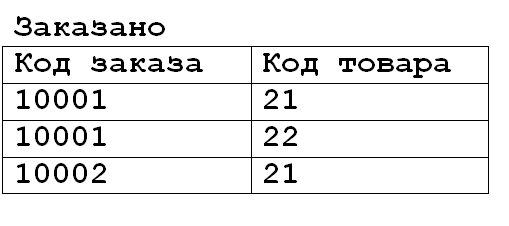 10001Sibstrin10002…$ Код товараТовар21Принтер22…Табельный номер сотрудника (1-й ключ);Фамилия и.о.;Пол;Дата рождения;Код подразделения;Наименование подразделения;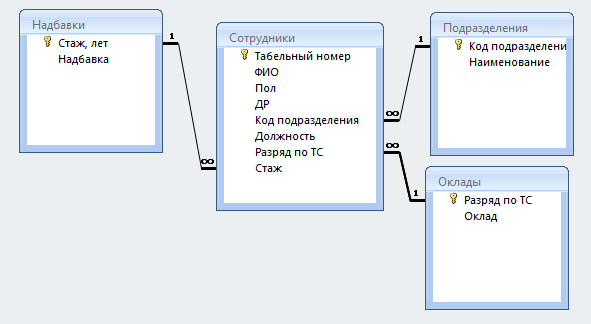 Должность;Разряд по тарифной сетке;Оклад в соответствии с разрядом;Стаж работы, лет;Надбавка за стажНазваниеЭлементКомментарий1 ПроцессРасчет (в прямоуг. формулами или словами)2 РешениеУсловный оператор, в ромбе – условие, 2 выхода3 МодификацияВнутри записан закон изменения счетчика цикла: x от 0 до 2 шаг 0.5x = 0,0.5...2x = 0;2;0.5- д.б. известны границы изменения величины и шаг!4 ДокументВывод или печать данных (описаны внутри)5 Ввод/выводВвод или вывод данных (описано внутри)6 Начало/конецНачало и конецСтрелкиСвязь между блокамиsin(x)cos(x)tan(x)Тригонометр.функцииpow(x,y), x^yX в степени Yexp(x)ln(x)e в степени x, нат.логарифмSqr(x)Sqrt(x)Квадрат иКвадр. кореньmax(a,b)min(a,b)Максимум и минимум из значенийRound(x)Floor(x) или trunc(x)Ceil(x)Frac(x)ОкруглитьОкругл.внизОкругл.вверхДробная часть числаAbs(x)Абс.значение (модуль)ПриоритетОперацииОписание1*/divmod или %УмножитьПоделитьДелить нацелоОстаток от дел.2+-Сложение и вычитание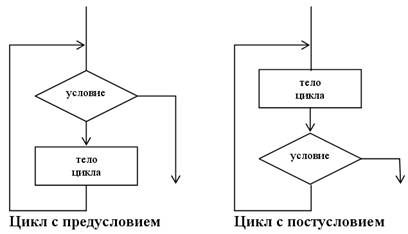 Цикл с предусловием – может не выполниться ни разу, если условие сразу же ложнопока условие нц  тело циклакцилиwhile условие do begin тело циклаend;Цикл с постусловием – обязательно выполнится хотя бы разнц  телокц пока условие;илиrepeat тело;until условие;x = 1while x<=10 do begin выч. y(x) x = x + 1endx = 1do begin выч. y(x) x = x + 1end while x<=10;X=1,1.5,…,10X меняется от 1 до 10 включительно с шагом 0.5Z=0; 100; 5Z принимает значения 0, 5, …, 100I=1..10I=1;10Если шаг не указан, он равен 1